CANELA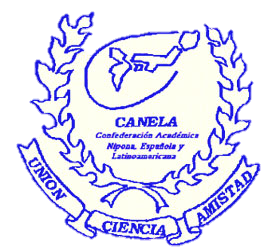 Confederación Académica Nipona, Española y LatinoamericanaFecha de solicitud:   _ _ / _ _ / _ _ _ _FORMULARIO DE INSCRIPCIÓNFORMULARIO DE INSCRIPCIÓNFORMULARIO DE INSCRIPCIÓNFORMULARIO DE INSCRIPCIÓNFORMULARIO DE INSCRIPCIÓNFORMULARIO DE INSCRIPCIÓNFORMULARIO DE INSCRIPCIÓNFORMULARIO DE INSCRIPCIÓNFORMULARIO DE INSCRIPCIÓNFORMULARIO DE INSCRIPCIÓNFORMULARIO DE INSCRIPCIÓNFORMULARIO DE INSCRIPCIÓNFORMULARIO DE INSCRIPCIÓNFORMULARIO DE INSCRIPCIÓNFORMULARIO DE INSCRIPCIÓNFORMULARIO DE INSCRIPCIÓNFORMULARIO DE INSCRIPCIÓNFORMULARIO DE INSCRIPCIÓNFORMULARIO DE INSCRIPCIÓNNombre(s)Nombre(s)Nombre(s)Nombre(s)Apellido(s)Apellido(s)Apellido(s)Apellido(s)Apellido(s)Apellido(s)Apellido(s)Apellido(s)Apellido(s)Apellido(s)En japonés (si procede)En japonés (si procede)En japonés (si procede)En japonés (si procede)En japonés (si procede)ふ Fecha de nacimientoFecha de nacimientoFecha de nacimientoFecha de nacimientoNacionalidadNacionalidadNacionalidadNacionalidadNacionalidadProfesiónProfesiónProfesiónProfesiónProfesiónProfesiónProfesiónProfesiónProfesiónProfesión(DD/MM/AAAA)(DD/MM/AAAA)(DD/MM/AAAA)(DD/MM/AAAA)Lugar de trabajoLugar de trabajoLugar de trabajoLugar de trabajoSituación contractual/rango académico  (marque la opción que corresponda)Situación contractual/rango académico  (marque la opción que corresponda)Situación contractual/rango académico  (marque la opción que corresponda)Situación contractual/rango académico  (marque la opción que corresponda)Situación contractual/rango académico  (marque la opción que corresponda)Situación contractual/rango académico  (marque la opción que corresponda)Situación contractual/rango académico  (marque la opción que corresponda)Situación contractual/rango académico  (marque la opción que corresponda)Situación contractual/rango académico  (marque la opción que corresponda)Situación contractual/rango académico  (marque la opción que corresponda)Situación contractual/rango académico  (marque la opción que corresponda)Situación contractual/rango académico  (marque la opción que corresponda)Situación contractual/rango académico  (marque la opción que corresponda)Situación contractual/rango académico  (marque la opción que corresponda)Situación contractual/rango académico  (marque la opción que corresponda)Situación contractual/rango académico  (marque la opción que corresponda)Situación contractual/rango académico  (marque la opción que corresponda)Situación contractual/rango académico  (marque la opción que corresponda)Situación contractual/rango académico  (marque la opción que corresponda)Kyoju (catedrático)          (    )Kyoju (catedrático)          (    )Kyoju (catedrático)          (    )Jyunkyojyu / Sen-ninkoshi  (profesor/lector titular)   (    )Jyunkyojyu / Sen-ninkoshi  (profesor/lector titular)   (    )Jyunkyojyu / Sen-ninkoshi  (profesor/lector titular)   (    )Jyunkyojyu / Sen-ninkoshi  (profesor/lector titular)   (    )Jyunkyojyu / Sen-ninkoshi  (profesor/lector titular)   (    )Tokunin (profesor/lector por nombramiento extraordinario)         (    )Tokunin (profesor/lector por nombramiento extraordinario)         (    )Tokunin (profesor/lector por nombramiento extraordinario)         (    )Tokunin (profesor/lector por nombramiento extraordinario)         (    )Tokunin (profesor/lector por nombramiento extraordinario)         (    )Profesor/lector no titular/visitante a tiempo completo (    )Profesor/lector no titular/visitante a tiempo completo (    )Profesor/lector no titular/visitante a tiempo completo (    )Profesor/lector no titular/visitante a tiempo completo (    )Hijoukin koshi (lector por horas)  (    )Hijoukin koshi (lector por horas)  (    )Cualificación académica (rellene los campos que correspondan)Cualificación académica (rellene los campos que correspondan)Cualificación académica (rellene los campos que correspondan)Cualificación académica (rellene los campos que correspondan)Cualificación académica (rellene los campos que correspondan)Cualificación académica (rellene los campos que correspondan)Cualificación académica (rellene los campos que correspondan)Cualificación académica (rellene los campos que correspondan)Cualificación académica (rellene los campos que correspondan)Cualificación académica (rellene los campos que correspondan)Cualificación académica (rellene los campos que correspondan)Cualificación académica (rellene los campos que correspondan)Cualificación académica (rellene los campos que correspondan)Cualificación académica (rellene los campos que correspondan)Cualificación académica (rellene los campos que correspondan)Cualificación académica (rellene los campos que correspondan)Cualificación académica (rellene los campos que correspondan)Cualificación académica (rellene los campos que correspondan)Cualificación académica (rellene los campos que correspondan)GradoGrado Especialidad y nombre de la Institución Especialidad y nombre de la Institución Especialidad y nombre de la Institución Especialidad y nombre de la Institución Especialidad y nombre de la Institución Especialidad y nombre de la Institución Especialidad y nombre de la Institución Especialidad y nombre de la Institución Especialidad y nombre de la Institución Especialidad y nombre de la Institución Especialidad y nombre de la Institución Especialidad y nombre de la Institución Especialidad y nombre de la Institución Especialidad y nombre de la InstituciónCiudadCiudadAñoLicenciaturaLicenciaturaMaestríaMaestríaDoctoradoDoctoradoGrupo de CANELA al que desea pertenecer (marque solo uno)Grupo de CANELA al que desea pertenecer (marque solo uno)Grupo de CANELA al que desea pertenecer (marque solo uno)Grupo de CANELA al que desea pertenecer (marque solo uno)Grupo de CANELA al que desea pertenecer (marque solo uno)Grupo de CANELA al que desea pertenecer (marque solo uno)Grupo de CANELA al que desea pertenecer (marque solo uno)Grupo de CANELA al que desea pertenecer (marque solo uno)Grupo de CANELA al que desea pertenecer (marque solo uno)Grupo de CANELA al que desea pertenecer (marque solo uno)Grupo de CANELA al que desea pertenecer (marque solo uno)Grupo de CANELA al que desea pertenecer (marque solo uno)Grupo de CANELA al que desea pertenecer (marque solo uno)Grupo de CANELA al que desea pertenecer (marque solo uno)Grupo de CANELA al que desea pertenecer (marque solo uno)Grupo de CANELA al que desea pertenecer (marque solo uno)Grupo de CANELA al que desea pertenecer (marque solo uno)Grupo de CANELA al que desea pertenecer (marque solo uno)Grupo de CANELA al que desea pertenecer (marque solo uno)Literatura                (     )Literatura                (     )Literatura                (     )Literatura                (     )Literatura                (     )Pensamiento e Historia                (     )Pensamiento e Historia                (     )Pensamiento e Historia                (     )Pensamiento e Historia                (     )Pensamiento e Historia                (     )Pensamiento e Historia                (     )Metodología                 (     )Metodología                 (     )Metodología                 (     )Metodología                 (     )Metodología                 (     )Lingüística                    (     )Lingüística                    (     )Lingüística                    (     )Categoría de miembro en la que desea inscribirse (marque la que corresponda)Categoría de miembro en la que desea inscribirse (marque la que corresponda)Categoría de miembro en la que desea inscribirse (marque la que corresponda)Categoría de miembro en la que desea inscribirse (marque la que corresponda)Categoría de miembro en la que desea inscribirse (marque la que corresponda)Categoría de miembro en la que desea inscribirse (marque la que corresponda)Categoría de miembro en la que desea inscribirse (marque la que corresponda)Categoría de miembro en la que desea inscribirse (marque la que corresponda)Categoría de miembro en la que desea inscribirse (marque la que corresponda)Categoría de miembro en la que desea inscribirse (marque la que corresponda)Categoría de miembro en la que desea inscribirse (marque la que corresponda)Categoría de miembro en la que desea inscribirse (marque la que corresponda)Categoría de miembro en la que desea inscribirse (marque la que corresponda)Categoría de miembro en la que desea inscribirse (marque la que corresponda)Categoría de miembro en la que desea inscribirse (marque la que corresponda)Categoría de miembro en la que desea inscribirse (marque la que corresponda)Categoría de miembro en la que desea inscribirse (marque la que corresponda)Categoría de miembro en la que desea inscribirse (marque la que corresponda)Categoría de miembro en la que desea inscribirse (marque la que corresponda)(Residente en Japón)                    Ordinario                           (     )(Residente en Japón)                    Ordinario                           (     )(Residente en Japón)                    Ordinario                           (     )(Residente en Japón)                    Ordinario                           (     )(Residente en Japón)                    Ordinario                           (     )(Residente en Japón)                    Ordinario                           (     )(Fuera de Japón)                          Residente en el extranjero           (     )(Fuera de Japón)                          Residente en el extranjero           (     )(Fuera de Japón)                          Residente en el extranjero           (     )(Fuera de Japón)                          Residente en el extranjero           (     )(Fuera de Japón)                          Residente en el extranjero           (     )(Fuera de Japón)                          Residente en el extranjero           (     )Jubilado                   (     )Jubilado                   (     )Jubilado                   (     )Jubilado                   (     )Estudiante                      (     )Estudiante                      (     )Estudiante                      (     )Dirección(en alfabeto latino)Dirección(en alfabeto latino)Dirección(en alfabeto latino)Dirección(en kanji)Dirección(en kanji)Dirección(en kanji)Código postalCódigo postalCódigo postalNúmero de teléfonoNúmero de teléfonoNúmero de teléfonoNúmero de teléfonoCorreo electrónicoCorreo electrónicoCorreo electrónicoCorreo electrónicoCorreo electrónicoCorreo electrónicoCorreo electrónicoCorreo electrónicoCorreo electrónicoCorreo electrónicoCorreo electrónicoCorreo electrónicoActividad académica (presentaciones y publicaciones)Actividad académica (presentaciones y publicaciones)Actividad académica (presentaciones y publicaciones)Actividad académica (presentaciones y publicaciones)Actividad académica (presentaciones y publicaciones)Actividad académica (presentaciones y publicaciones)Actividad académica (presentaciones y publicaciones)Actividad académica (presentaciones y publicaciones)Actividad académica (presentaciones y publicaciones)Actividad académica (presentaciones y publicaciones)Actividad académica (presentaciones y publicaciones)Actividad académica (presentaciones y publicaciones)Actividad académica (presentaciones y publicaciones)Actividad académica (presentaciones y publicaciones)Actividad académica (presentaciones y publicaciones)Actividad académica (presentaciones y publicaciones)Actividad académica (presentaciones y publicaciones)Actividad académica (presentaciones y publicaciones)Actividad académica (presentaciones y publicaciones)(Puede adjuntar su CV)(Puede adjuntar su CV)(Puede adjuntar su CV)(Puede adjuntar su CV)(Puede adjuntar su CV)(Puede adjuntar su CV)(Puede adjuntar su CV)(Puede adjuntar su CV)(Puede adjuntar su CV)(Puede adjuntar su CV)(Puede adjuntar su CV)(Puede adjuntar su CV)(Puede adjuntar su CV)(Puede adjuntar su CV)(Puede adjuntar su CV)(Puede adjuntar su CV)(Puede adjuntar su CV)(Puede adjuntar su CV)(Puede adjuntar su CV)Para uso exclusivo de CANELAPara uso exclusivo de CANELAPara uso exclusivo de CANELAPara uso exclusivo de CANELAPara uso exclusivo de CANELAPara uso exclusivo de CANELAPara uso exclusivo de CANELAPara uso exclusivo de CANELAPara uso exclusivo de CANELAPara uso exclusivo de CANELAPara uso exclusivo de CANELAPara uso exclusivo de CANELAPara uso exclusivo de CANELAPara uso exclusivo de CANELAPara uso exclusivo de CANELAPara uso exclusivo de CANELAPara uso exclusivo de CANELAPara uso exclusivo de CANELAPara uso exclusivo de CANELAAltaBajaBajaBajaNota: De acuerdo con los estatutos de la Asociación, la inscripción de nuevos miembros deberá ser aprobada por la Junta Directiva.Nota: De acuerdo con los estatutos de la Asociación, la inscripción de nuevos miembros deberá ser aprobada por la Junta Directiva.Nota: De acuerdo con los estatutos de la Asociación, la inscripción de nuevos miembros deberá ser aprobada por la Junta Directiva.Nota: De acuerdo con los estatutos de la Asociación, la inscripción de nuevos miembros deberá ser aprobada por la Junta Directiva.Nota: De acuerdo con los estatutos de la Asociación, la inscripción de nuevos miembros deberá ser aprobada por la Junta Directiva.Nota: De acuerdo con los estatutos de la Asociación, la inscripción de nuevos miembros deberá ser aprobada por la Junta Directiva.Nota: De acuerdo con los estatutos de la Asociación, la inscripción de nuevos miembros deberá ser aprobada por la Junta Directiva.Nota: De acuerdo con los estatutos de la Asociación, la inscripción de nuevos miembros deberá ser aprobada por la Junta Directiva.Nota: De acuerdo con los estatutos de la Asociación, la inscripción de nuevos miembros deberá ser aprobada por la Junta Directiva.Nota: De acuerdo con los estatutos de la Asociación, la inscripción de nuevos miembros deberá ser aprobada por la Junta Directiva.Nota: De acuerdo con los estatutos de la Asociación, la inscripción de nuevos miembros deberá ser aprobada por la Junta Directiva.Nota: De acuerdo con los estatutos de la Asociación, la inscripción de nuevos miembros deberá ser aprobada por la Junta Directiva.Nota: De acuerdo con los estatutos de la Asociación, la inscripción de nuevos miembros deberá ser aprobada por la Junta Directiva.Nota: De acuerdo con los estatutos de la Asociación, la inscripción de nuevos miembros deberá ser aprobada por la Junta Directiva.Nota: De acuerdo con los estatutos de la Asociación, la inscripción de nuevos miembros deberá ser aprobada por la Junta Directiva.Nota: De acuerdo con los estatutos de la Asociación, la inscripción de nuevos miembros deberá ser aprobada por la Junta Directiva.Nota: De acuerdo con los estatutos de la Asociación, la inscripción de nuevos miembros deberá ser aprobada por la Junta Directiva.Nota: De acuerdo con los estatutos de la Asociación, la inscripción de nuevos miembros deberá ser aprobada por la Junta Directiva.Nota: De acuerdo con los estatutos de la Asociación, la inscripción de nuevos miembros deberá ser aprobada por la Junta Directiva.